Томская область Асиновский районАДМИНИСТРАЦИЯНОВОКУСКОВСКОГО СЕЛЬСКОГО ПОСЕЛЕНИЯПОСТАНОВЛЕНИЕ05.03.2020               		         				                                № 25с. Ново-КусковоОб утверждении схемы размещения мест (площадок) накопления твердых коммунальных отходов на территории с. ФилимоновкаВ соответствии с пунктом 4 статьи 13.4 Федерального законом от 24 июня 1998 года № 89-ФЗ «Об отходах производства и потребления»ПОСТАНОВЛЯЮ:	1. Утвердить схему размещения мест (площадок) накопления твердых коммунальных отходов на территории с. Филимоновка согласно приложению к настоящему постановлению.	2. Настоящее постановление подлежит официальному опубликованию в официальном печатном издании «Информационный бюллетень» и размещению на официальном сайте Новокусковского сельского поселения www.nkselpasino.ru.	3. Контроль исполнения настоящего постановления возложить на специалиста 1 категории по землеустройству и градостроительству.Глава Новокусковского сельского поселения                                              А.В. КарпенкоПриложение УТВЕРЖДЕНА постановлением Администрации Новокусковского сельского поселения от 05.03.2020 № 25СХЕМА размещения мест (площадок) накопления твердых коммунальных отходов на территории с. ФилимоновкаСхема № 1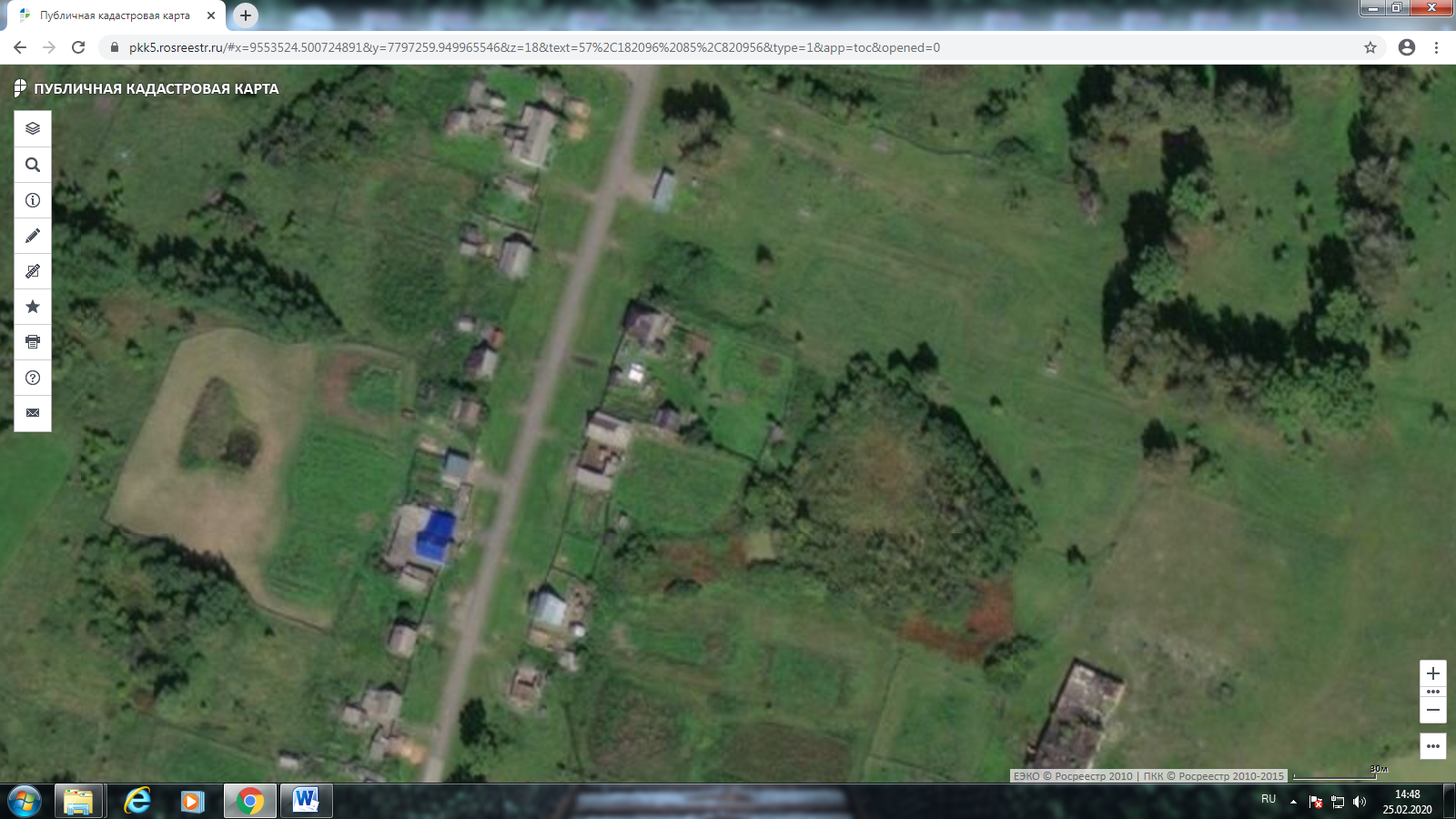 Условные обозначения:                    - обозначение места (площадки) накопления твердых коммунальных отходовСхема № 2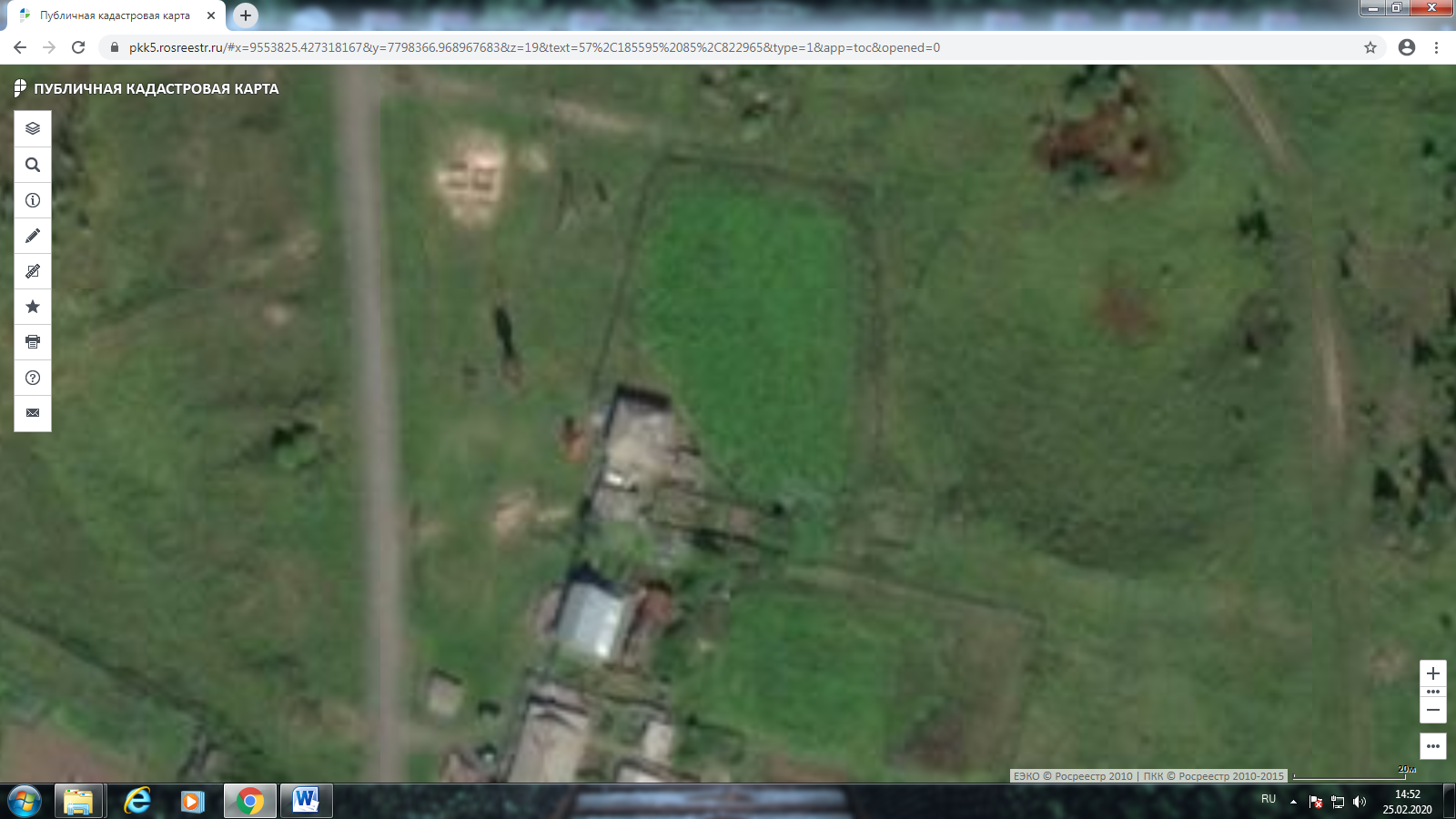 	Условные обозначения:                   - обозначение места (площадки) накопления твердых коммунальных отходовСхема № 3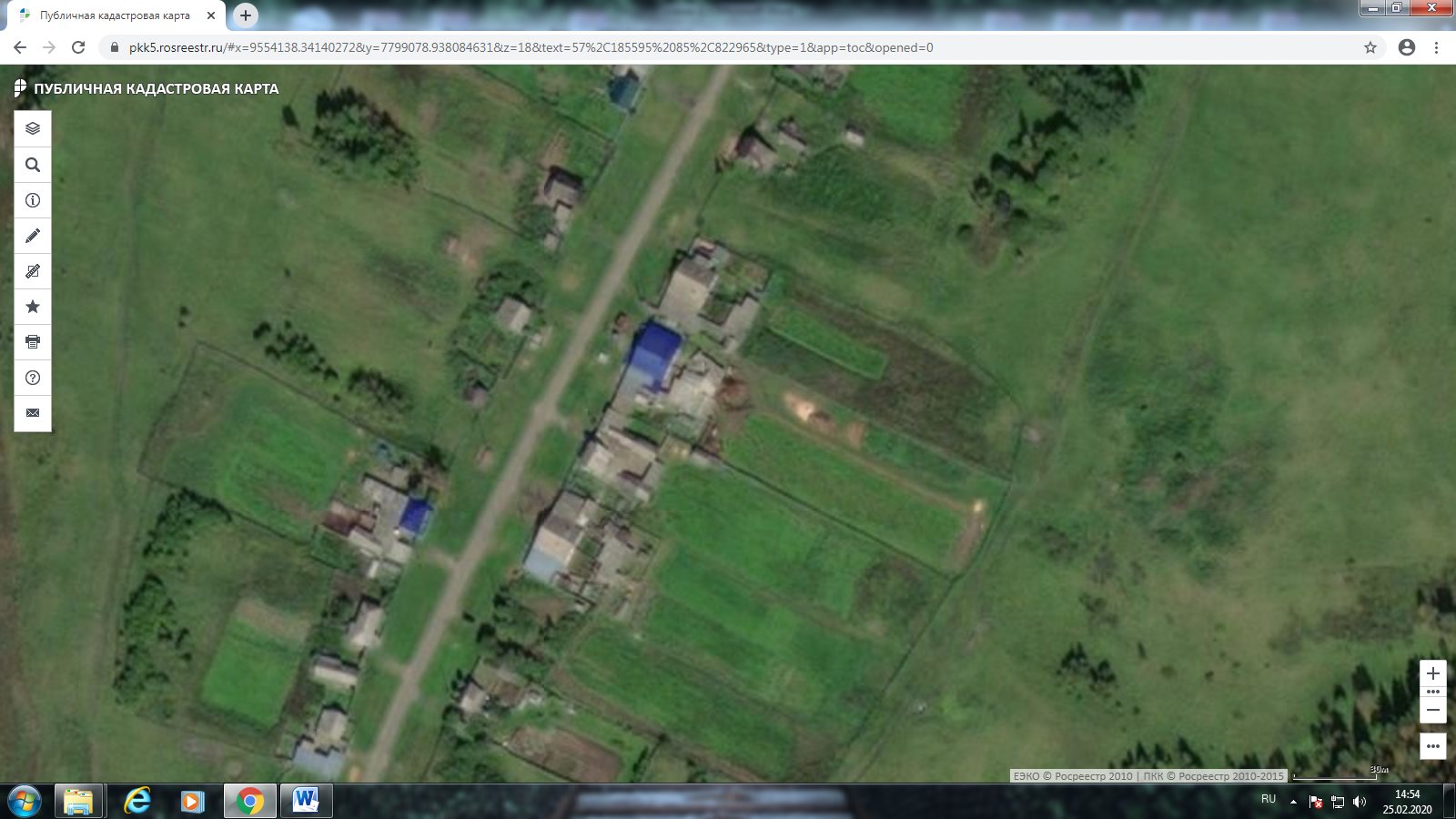 	Условные обозначения:                   - обозначение места (площадки) накопления твердых коммунальных отходовСхема № 4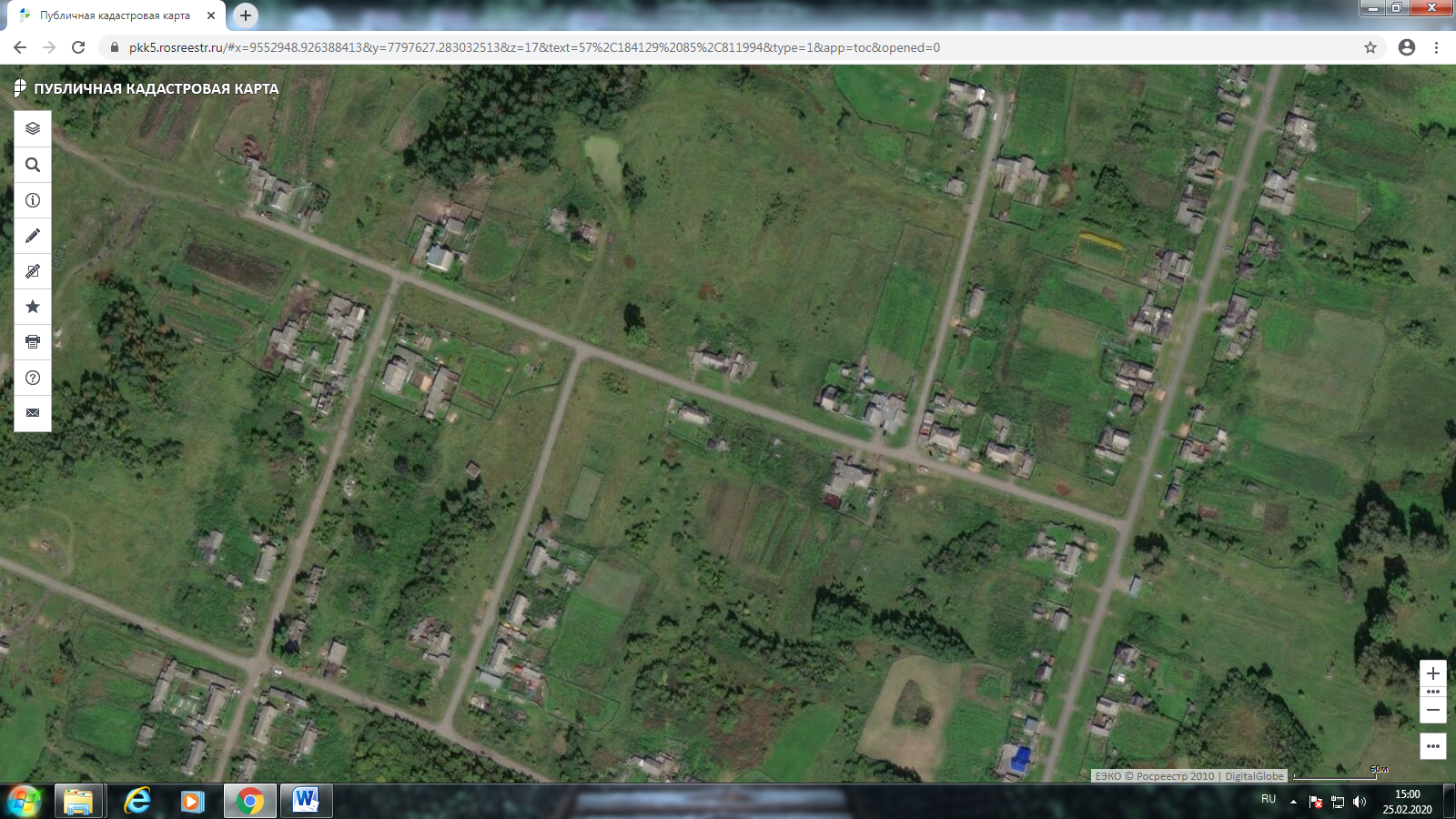 	Условные обозначения:                   - обозначение места (площадки) накопления твердых коммунальных отходовСхема № 5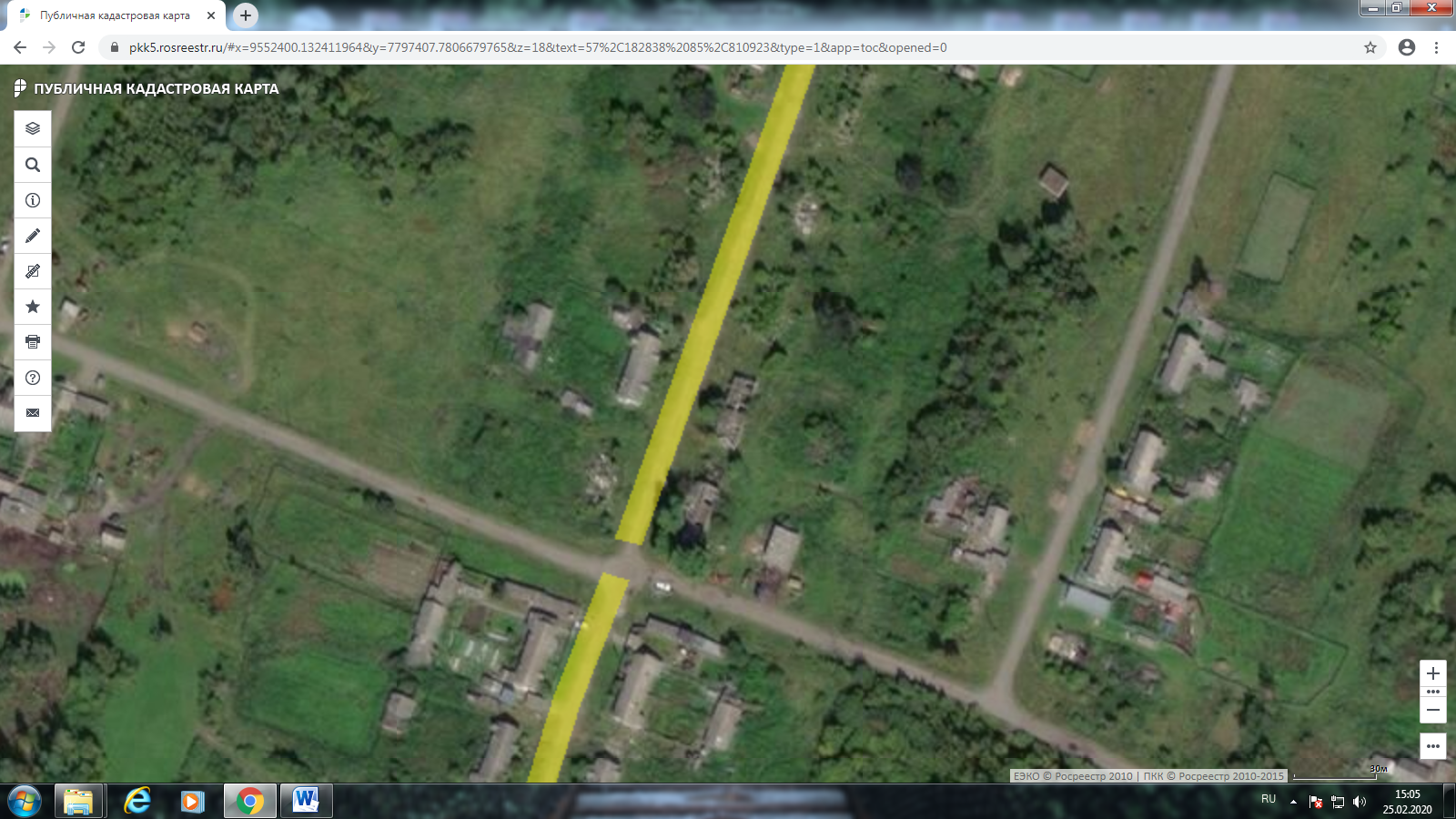 	Условные обозначения:                    - обозначение места (площадки) накопления твердых коммунальных отходовСхема № 6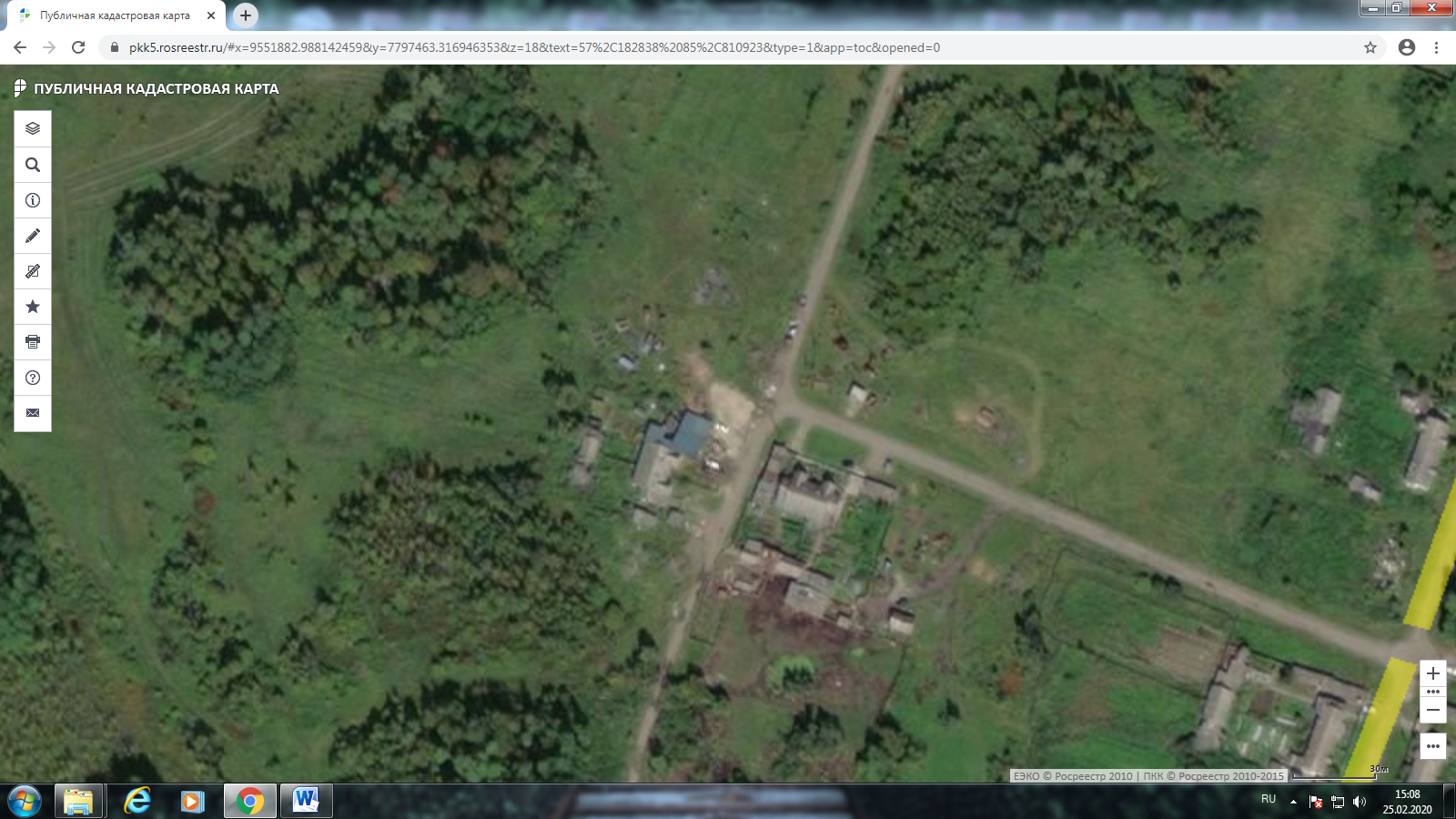 	Условные обозначения:                   - обозначение места (площадки) накопления твердых коммунальных отходовСхема № 7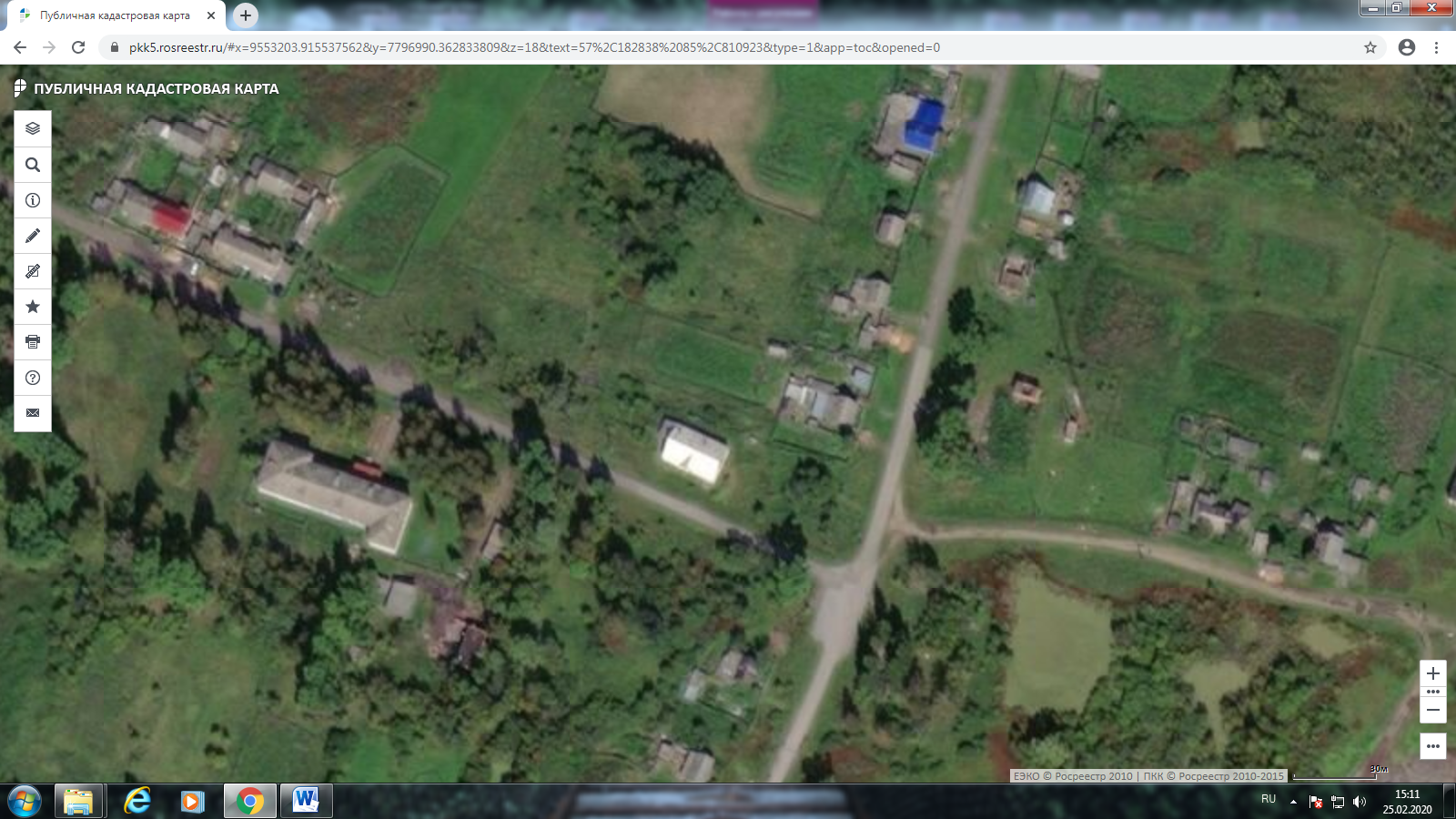 	Условные обозначения:                    - обозначение места (площадки) накопления твердых коммунальных отходовСхема № 8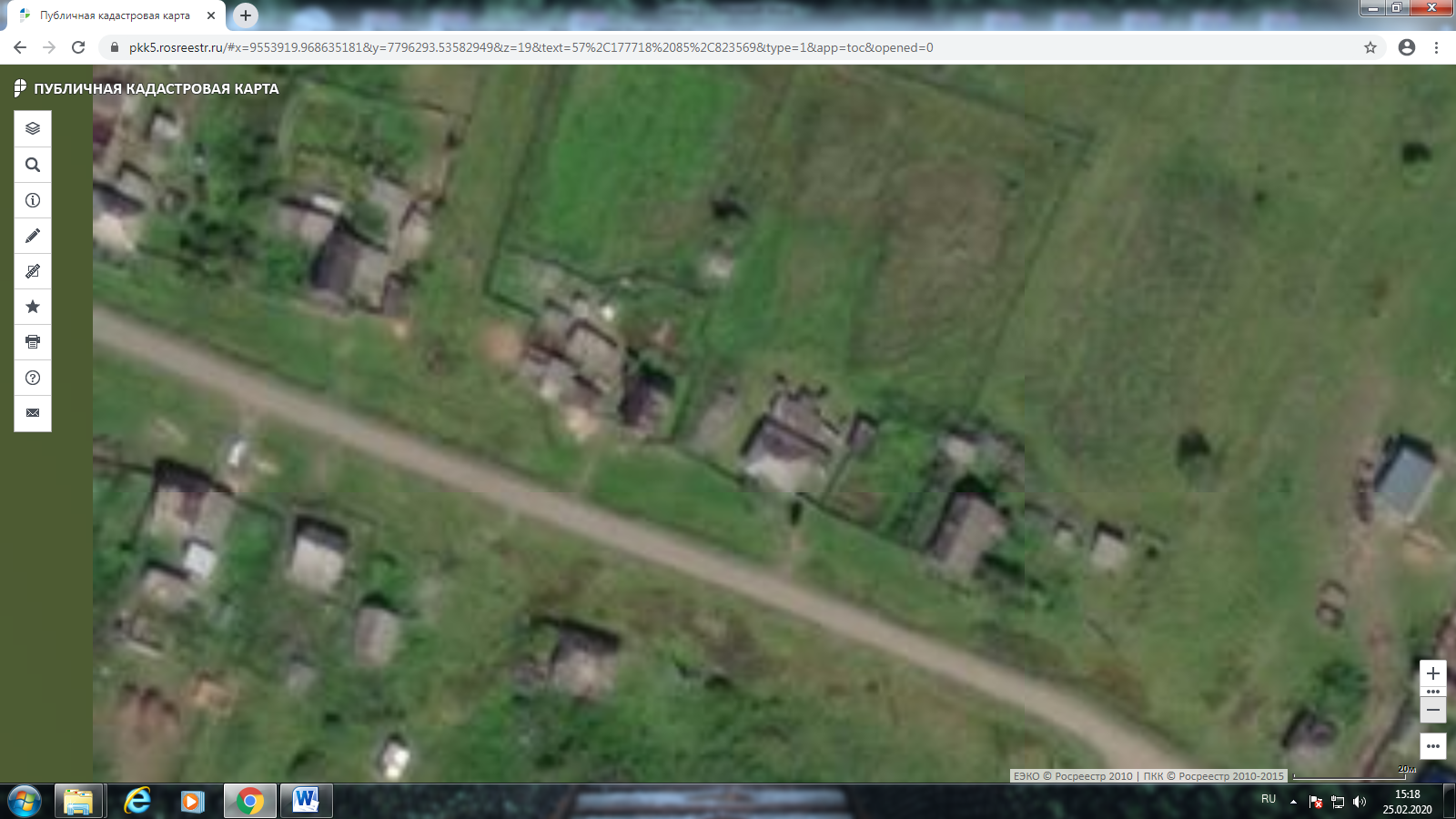 	Условные обозначения:                    - обозначение места (площадки) накопления твердых коммунальных отходовСхема № 9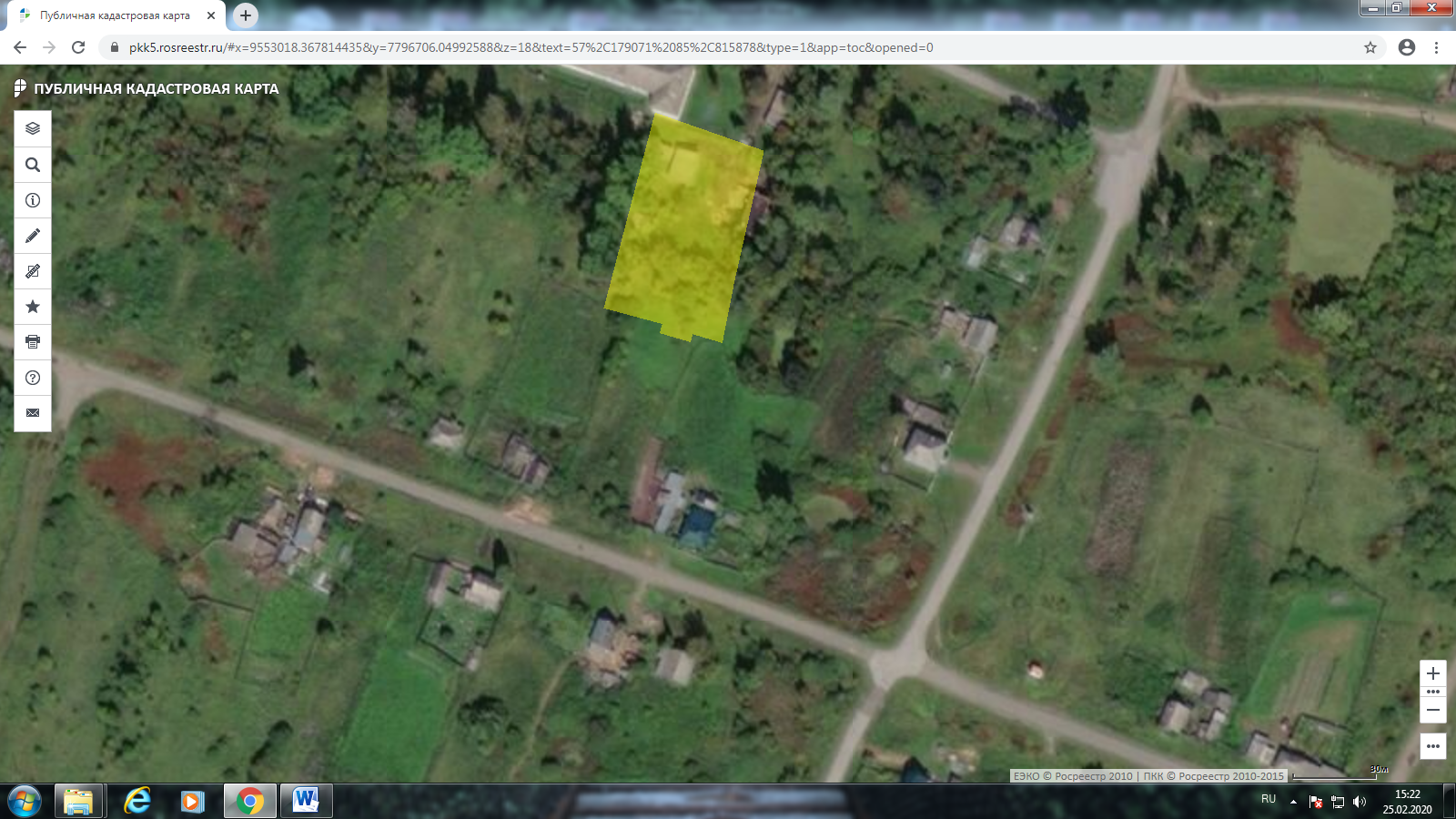 	Условные обозначения:                   - обозначение места (площадки) накопления твердых коммунальных отходов